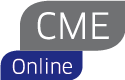 Weet wat je ziet, diagnostiek radiologieKorte samenvattingEr worden dagelijks miljoenen dentale radiografische opnamen gemaakt over de hele wereld. Maar weten we wat er op die beelden te zien is en slagen we er ook in om de juiste beslissingen te nemen elke keer? Helaas is dat niet altijd het geval. Deze cursus is er op gericht om enkele van die rariteiten die men soms ziet op tandheelkundige röntgenbeelden te belichten en uit te leggen. De cursus is opgebouwd uit verschillende onderdelen: artefacten, radiopake structuren en radiolucente structuren. Intraorale, cefalometrische radiografieen en cone beam computed tomography (CBCT) beelden worden behandeld.Leerdoelen: Artefacten herkennen en vermijden op radiografische beelden Radiografische beelden diagnosticerenAnatomie van de kaken, hoofd en hals Kennis van pathologie in de kaken en de aangrenzende anatomische structuren verruimen